RTU Mašīnzinību, transporta un aeronautikas fakultātes 1. kursa studentu tikšanās 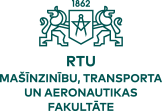 ar studiju programmu direktoriem Pirmdien 2020. gada 14. septembrī plkst. 13.00 Ķīpsalā, Ķīpsalas ielā 6B  /izņemot RMCD0, RECZ0/.PV – Paula Valdena iela; Āz – Āzenes iela, Ķīp – Ķīpsalas ielaGrupas šifrsProgrammas nosaukumsTelpas NrRMBM0Inženiertehnika, mehānika un mašīnbūveĶīp6B – 517RMCX0Industriālais dizainsĶīp6B – 310RMCG0Siltumenerģētika un siltumtehnikaĶīp6B – 420RMCU0Automobiļu transportsĶīp6B – 213RMCF0Medicīnas inženierija un fizikaĶīp6B – 300RMCE0MehatronikaĶīp6B – 204RMCN0Mašīnu un aparātu būvniecībaĶīp6B – 204RMCA0Aviācijas transportsNo 13.00 RMCA0 – 1.gr Ķ6B -513 /no 14.00 ekskursija PV1 – 109, 211 Lab. māja;No 13.00 RMCA0 – 2.gr un 3.gr ekskursija PV1 – 109, 211 Lab. māja / no 14.00 Ķ6B -513 RMCL0Transporta sistēmu inženierijaNo 13.00 Ķ6B -513 / no 14.00 ekskursija PV1 – 109, 211 Lab. māja; RMCD0Dzelzceļa transportsĀz12 – 331 Elektronikas un telekomunikāciju fak.RECZ0Dzelzceļa elektrosistēmasĀz12 – 331Elektronikas un telekomunikāciju fak.